NPHC MEETING AGENDA“Striving to serve, inspire, and proactively make change.”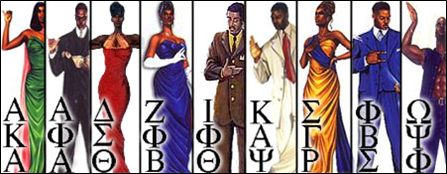 April 24th, 20196:30pmCall to OrderPrayerRoll callApproval of MinutesGuest Speaker(s)Briana- Gaillardia FestReportsChapter ReportsPresident-I would like to welcome the New Members of Alpha Kappa Alpha and Delta Sigma Theta. We are so excited to have you here. -Thank you everyone who attended Bobcat Build even though it rained out-Please do not forget to sign up for the Beautification Process with IFC this Saturday (4/27). The sign up is in the group message.-Calendar draft will take place immediately after this meeting. Executive Vice PresidentCongrats to the new ladies of Alpha Kappa Alpha Sorority Inc. and Delta Sigma Theta Sorority Inc. Bobcat Build AttendanceDirector of CommunicationAgenda ProtocolIf there is something that you feel needs to be discussed during the meeting, please email me the details no later than the Sunday before a meeting.Director of FinanceThe second installment of Dues is due Monday 4/29 by 5pm. If you paid your dues in full this does not apply to you. Director of Judicial AffairsPhired Up reflectionCongrats to ΑΚΑ and ΔΣΘ Spring 19Any ideas you have for the Council bring them upIf needed contact email: jcj82@txstate.eduDirector of ScholarshipStudy with NPHC went wellKeep up the studying as finals are fast approachingDirector of Public RelationsPost your flyers in the GroupMeOld BusinessNew BusinessWe are not doing nominations for NPHC positions. Since we had 16 people apply, we will be focusing on those applicants.If you have applied to be on the NPHC executive board, YOU MUST attend the elections on May 1st.List of NPHC executive board applicants.Advisor(s)Congratulations to those who were selected to the Fraternity and Sorority Life programming board! NPHC Phired Up feedback “Be remarkable. Not Predictable.”Unity within chaptersAudience. Story. Tactics. Chapter Demographic Information is due to our office by next Tuesday, April 30th. The information gathered will be on the Chapter Report Cards.Our office has extended the deadline to turn in community service hours, philanthropy dollars raised and leadership development to Monday, May 6th. Announcement(s)4/27- Community service with IFC 4/29- Fraternity and Sorority Life Awards doors open at 5pm4/30- BSA images awards4/30 – Chapter Demographic Information due5/1 – NPHC Elections 5/2- Neo meet and greet 6pm-9pm5/6 – CAAP info from April ’18 – April ’19 is due (Chapter Report Card)5/7 – Reading DayAdjournment